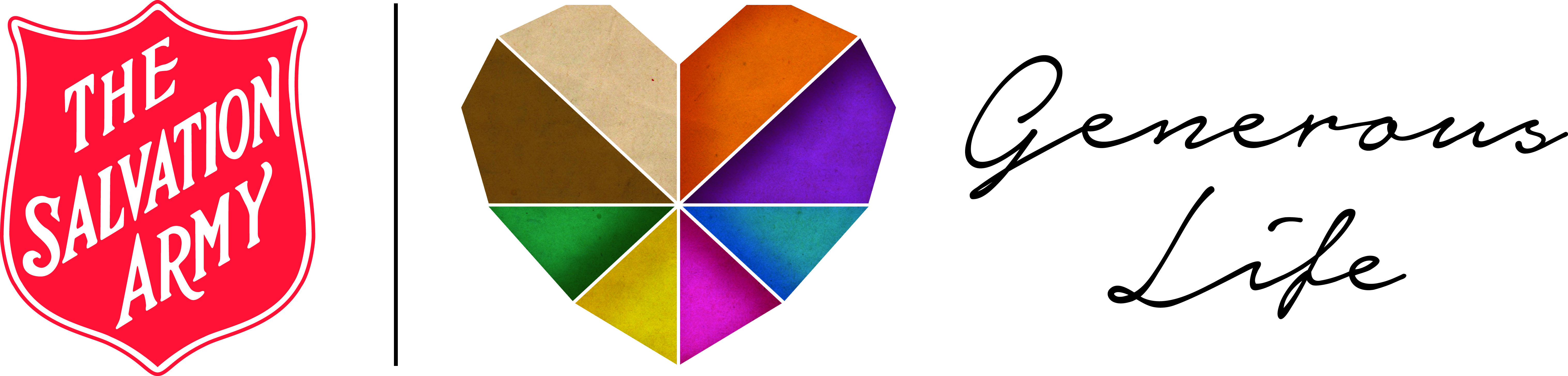 "GRATITUDE unlocks the fullness of life.”(Max Lucado)Web: salvos.org.au/generouslife "GRATITUDE unlocks the fullness of life.”(Max Lucado)Web: salvos.org.au/generouslife   "GRATITUDE unlocks   the fullness of life.”(Max Lucado)Web: salvos.org.au/generouslife     "GRATITUDE unlocks      the fullness of life.”(Max Lucado)Web: salvos.org.au/generouslife     "GRATITUDE unlocks     the fullness of life.”(Max Lucado)Web: salvos.org.au/generouslife     "GRATITUDE unlocks     the fullness of life.”(Max Lucado)Web: salvos.org.au/generouslife"GRATITUDE unlocks  the fullness of life.”(Max Lucado)Web: salvos.org.au/generouslife     "GRATITUDE unlocks    the fullness of life.”(Max Lucado)Web: salvos.org.au/generouslife"GRATITUDE unlocks  the fullness of life.”(Max Lucado)Web: salvos.org.au/generouslife     "GRATITUDE unlocks       the fullness of life.”(Max Lucado)Web: salvos.org.au/generouslife